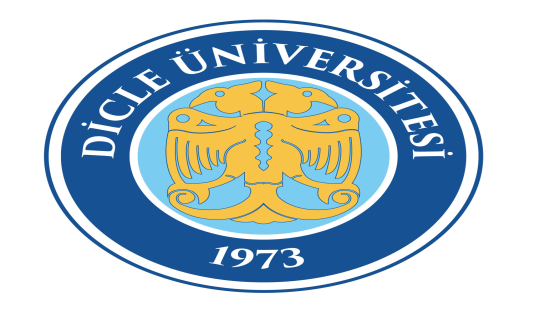 T.C.T.C.T.C.T.C.T.C.T.C.DİCLE ÜNİVERSİTESİ REKTÖRLÜĞÜDİCLE ÜNİVERSİTESİ REKTÖRLÜĞÜDİCLE ÜNİVERSİTESİ REKTÖRLÜĞÜDİCLE ÜNİVERSİTESİ REKTÖRLÜĞÜDİCLE ÜNİVERSİTESİ REKTÖRLÜĞÜDİCLE ÜNİVERSİTESİ REKTÖRLÜĞÜÇEVRE SORUNLARI VE SIFIR ATIK KOORDİNATÖRLÜĞÜÇEVRE SORUNLARI VE SIFIR ATIK KOORDİNATÖRLÜĞÜÇEVRE SORUNLARI VE SIFIR ATIK KOORDİNATÖRLÜĞÜÇEVRE SORUNLARI VE SIFIR ATIK KOORDİNATÖRLÜĞÜÇEVRE SORUNLARI VE SIFIR ATIK KOORDİNATÖRLÜĞÜÇEVRE SORUNLARI VE SIFIR ATIK KOORDİNATÖRLÜĞÜATIK TESLİM FORMUATIK TESLİM FORMUATIK TESLİM FORMUATIK TESLİM FORMUATIK TESLİM FORMUATIK TESLİM FORMUBİRİMİN ADI: ……………………………………………………………………………..BİRİMİN ADI: ……………………………………………………………………………..BİRİMİN ADI: ……………………………………………………………………………..BİRİMİN ADI: ……………………………………………………………………………..BİRİMİN ADI: ……………………………………………………………………………..BİRİMİN ADI: ……………………………………………………………………………..BİRİMİN ADI: ……………………………………………………………………………..BİRİMİN ADI: ……………………………………………………………………………..SIRA ATIK ADI ATIK ADIATIK KODUMİKTAR      (KG)TESLİM TARİHİTESLİM EDEN              (İSİM/İMZA)TESLİM ALAN                                                (İSİM/İMZA/KAŞE)12345